OilklkoioioioLkjlkjlkjlkj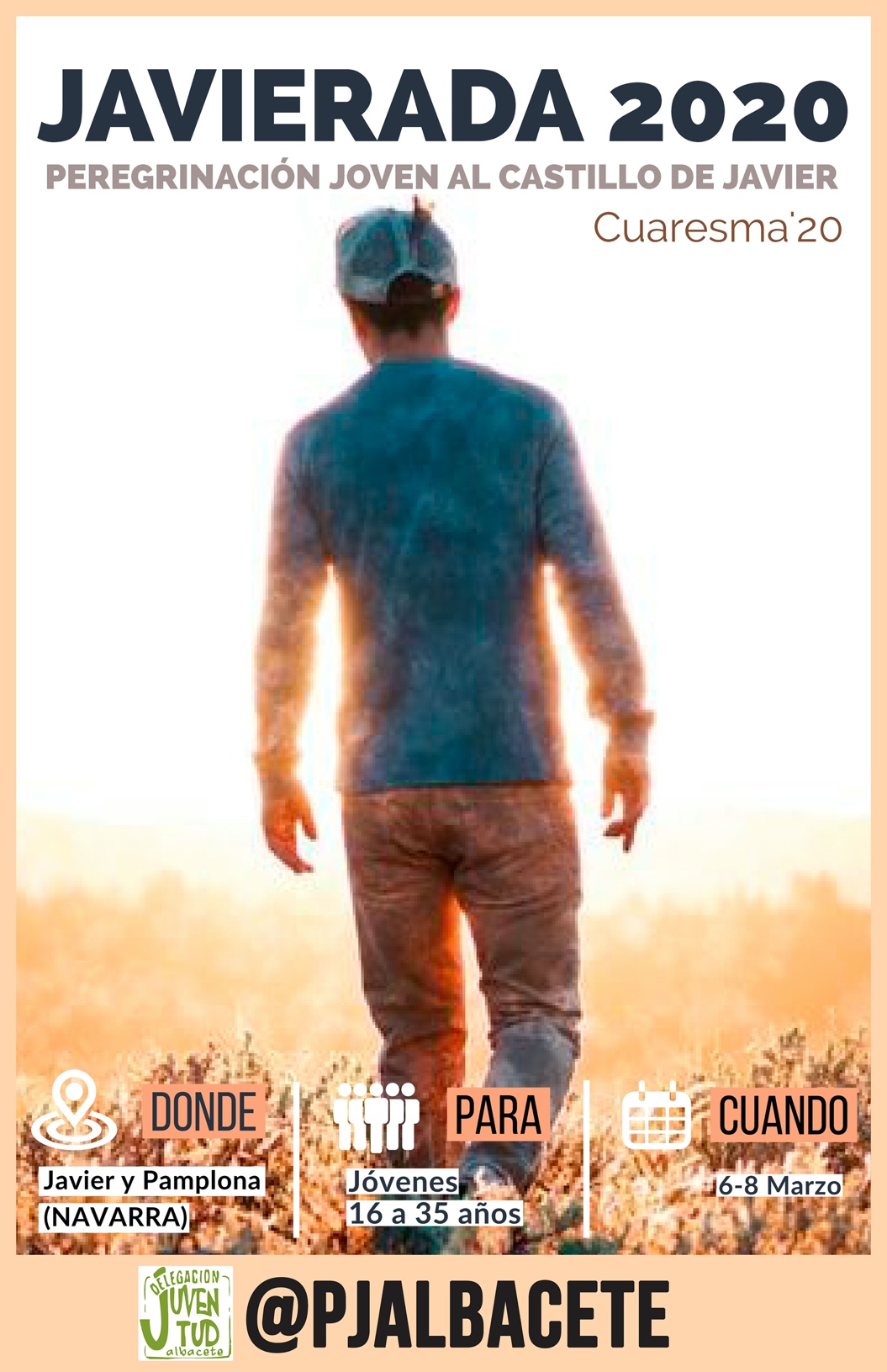 Javierada 2020Lugar: Castillo de Javier (Navarra)Motivación:   Las Javieradas o marchas a Javier son una peregrinación del Pueblo de Dios al Castillo de San Francisco Javier, Patrono de las Misiones. Tiene un carácter popular, festivo, penitencial y misionero.HORARIOSalida: El autobús saldrá el viernes 6 de marzo por la noche 0.00h , desde la punta del parque.Vuelta: Domingo 8 de marzo a las 21h. aprox.Sábado 7: Visita SOS del Rey Católico                    Visita al Castillo de Javier                    Visita al casco antiguo de Pamplona                    Hospedaje en el Colegio de las Hijas de la CaridadDomingo 8: Traslado a Sangüesa, Via Crucis a Javier y Eucaristía.                      Visita de la Basílica de la Virgen del Pilar en Zaragoza.Cosas a llevar: Saco de dormir y esterilla aislante · Calzado deportivo · Ropa de abrigo · Toalla y Útiles de aseo · Capa de agua / Chubasquero · Tarjeta sanitaria · DNI / Tarjeta de residencia · Mochila pequeña para pasar la noche en el bus y el día fuera del alojamiento. Llevar la comida del sábado. El resto de comidas no entran dentro del precio.Coste: 45€Inscripción: Llevar la autorización a la parroquia de XXXX